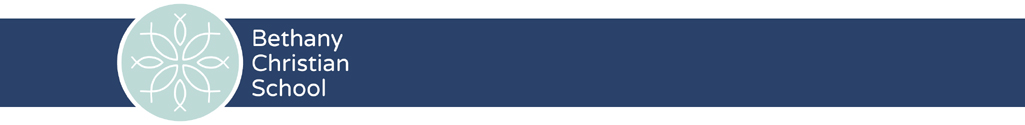 BCS Family Donations to the Silent AuctionGreetings All,It is with great excitement we invite you to participate in a very special event on Friday, May 17th, 2019.   For the past thirteen years, Bethany Christian School has had the pleasure of hosting an annual Silent Auction. We look forward to this day each year as it is also held in conjunction with our annual Bulldog Run. We have always had enthusiastic support for the Silent Auction from BCS families. Be creative and come up with a fun Family Adventure or Donation! Here are some suggestions:Offer to make dinner or desert at your home (or deliver a dinner or a dessert) for another family.If you have special equipment or a unique skill, offer up your equipment or skill for a set time period.Donate what you do for your daily job.Offer to do yard work, spread mulch, or pet-sit this summer.Take another family putt-putting, to the zoo, or a museum. Offer up a pool party, a cruise on your boat, or an ice-cream party.Donate other items like antiques, valuables no longer wanted, vacation homes for rent, boat trips, or fishing adventures.Donate your baked good specialty--whoopie pies, cookies, cakes, cinnamon buns, homemade candy, fresh baked bread…We also want your baked goods, furniture, timeshares, vacations, sport tickets, and other generous donations! This is our largest fundraiser of the year and is only successful if each of us contributes!Fill out the form below with the details and return it to the office. We will design a flier to display at the Auction for bidding. You can bring your donation anytime. Baked goods should be brought in the morning of May 17th. Feel free to contact Kelly Cudicio at kcudicio@bethanychristian.org with any questions.Name:____________________________________________________________________________________Email:_________________________________________________Phone:______________________________Description of Item or Details of Adventure/Donation:_______________________________________________________________________________________________________________________________________________________________________________________Estimated Value:_____________________________